北京工商大学2023年10月教职工理论学习参考各基层党委（党总支、直属党支部）：现发布10月全校教职工理论学习参考，请参照执行。一、重要讲话等1.习近平对宣传思想文化工作作出重要指示http://www.news.cn/politics/leaders/2023-10/08/c_1129904890.htm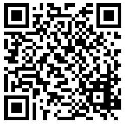 2.习近平在中共中央政治局第九次集体学习时强调 铸牢中华民族共同体意识 推进新时代党的民族工作高质量发展http://www.news.cn/politics/leaders/2023-10/28/c_1129945154.htm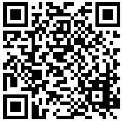 3.习近平主持召开进一步推动长江经济带高质量发展座谈会强调 进一步推动长江经济带高质量发展 更好支撑和服务中国式现代化http://www.news.cn/politics/leaders/2023-10/12/c_1129913439.htm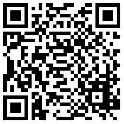 4.习近平在江西考察时强调 解放思想开拓进取扬长补短固本兴新 奋力谱写中国式现代化江西篇章http://www.news.cn/politics/leaders/2023-10/13/c_1129914755.htm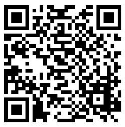 5.习近平出席第三届“一带一路”国际合作高峰论坛开幕式并发表主旨演讲http://www.news.cn/politics/leaders/2023-10/18/c_1129923294.htm（含讲话全文）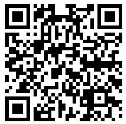 6.中共中央政治局召开会议 审议《关于进一步推动新时代东北全面振兴取得新突破若干政策措施的意见》 中共中央总书记习近平主持会议https://tv.cctv.com/2023/10/27/VIDEHAHSUrtx3fNJgZfsBagS231027.shtml?spm=C31267.PXDaChrrDGdt.EbD5Beq0unIQ.5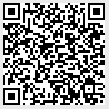 7.中共中央印发《干部教育培训工作条例》https://www.gov.cn/zhengce/202310/content_6909281.htm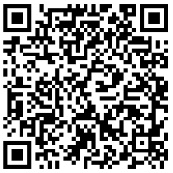 8.习近平致信祝贺欧美同学会成立110周年强调 为党和国家事业发展广聚天下英才广集创造伟力http://www.news.cn/politics/leaders/2023-10/21/c_1129929448.htm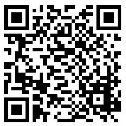 二、理论文章1.《求是》2023年第20期：习近平：开辟马克思主义中国化时代化新境界http://www.qstheory.cn/dukan/qs/2023-10/15/c_1129916904.htm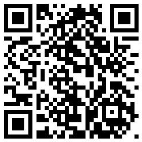 2.《求是》2023年第21期：习近平：在二十届中央审计委员会第一次会议上的讲话http://www.qstheory.cn/dukan/qs/2023-10/31/c_1129947183.htm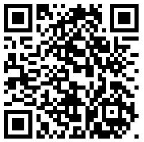 三、音视频资料1.【学习贯彻习近平新时代中国特色社会主义思想主题教育】中华民族现代文明的内涵及实践路径http://www.71.cn/2023/0808/1206480.shtml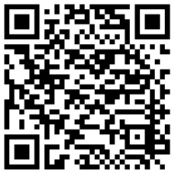 2.【学习党的二十大精神】以中国式现代化全面推进中华民族伟大复兴http://www.71.cn/2023/0904/1208533.shtml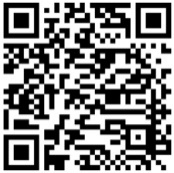 